Please tell me how you found this event/presentationby drawing a circle around the correct answer: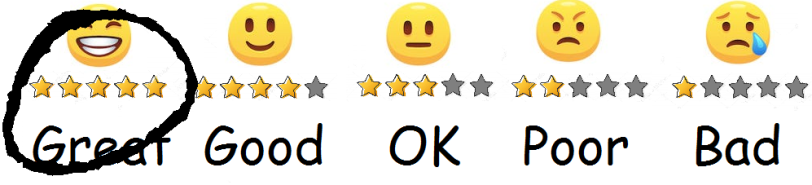                     e.g.Optional Questions:Q.1 Overall, how would you rate this event/presentation?Please circle one option:Q.2 Would you like to hear me speak at a future event?     Please circle one option:YES          NO Q.3 How would you rate these descriptions of this event/presentation?Please circle one option for each description:Q.3 How would you rate these descriptions of this event/presentation?Please circle one option for each description:EntertainingInspirational   Fun ValuableEngaging RelevantDifferentProfessionalThought ProvokingMemorableQ.4 What was the most useful thing(s)? Q.5 What could I do to make this presentation better? Other comments